May CelebrationsMay 3……..School Lunch Hero DayMay 7……..National Teacher’s DayMay 8……..National School Nurse’s DayMay 12……..Mother’s DayMay 21……..Eat More Fruits & Vegetables DayMay CelebrationsMay 3……..School Lunch Hero DayMay 7……..National Teacher’s DayMay 8……..National School Nurse’s DayMay 12……..Mother’s DayMay 21……..Eat More Fruits & Vegetables Day1Hamburger orCheeseburgerCrinkle Cut FriesBaked BeansFruit // Milk2Hot Ham & Cheese SandwichFrench FriesEmoticon PotatoesDinner Roll Fruit // Milk3Beefy RotiniButtered CornPinto Beans Fruit // MilkChocolate Chip Cookie6Steak & GravyMashed PotatoesGreen BeansDinner RollFruit // Milk7Crazy ChickenCarrot DippersButtered CornSeasoned WedgesFruit // Milk 8Mashed Potato BowlSide SaladGreen PeasGarlic BiscuitFruit // Milk9Teriyaki Beef BitesPinto Beans // Side SaladMashed PotatoesDinner RollFruit // Milk10PizzaEmoticons or French Fries Carrot Dippers Fresh Broccoli CupFruit // Milk13LasagnaSteamed BroccoliButtered Corn Garlic Breadstick  Fruit // Milk14Hamburger or CheeseburgerFrench FriesBaked Beans // Fruit HB Bun // Milk15Breakfast for Lunch Breakfast Steak / Eggs Tennessee Tots // Salsa Fruit // MilkBiscuit // Gravy16Hot Ham & Cheese SandwichTossed SaladButtered CornCrinkle Cut FriesFruit // Milk17Pizza Green BeansCarrot DippersSeasoned WedgesFruit // MilkChocolate Chip Cookie20Chicken Nuggets or TendersMashed PotatoesGreen Beans // Dinner RollFruit // Milk  21Mozzarella Cheese SticksMarinara SauceButtered Corn Carrot DippersFruit // Milk22Hamburger orCheeseburgerCrinkle Cut FriesBaked BeansFruit // Milk23Abbreviated DayNo Meals Served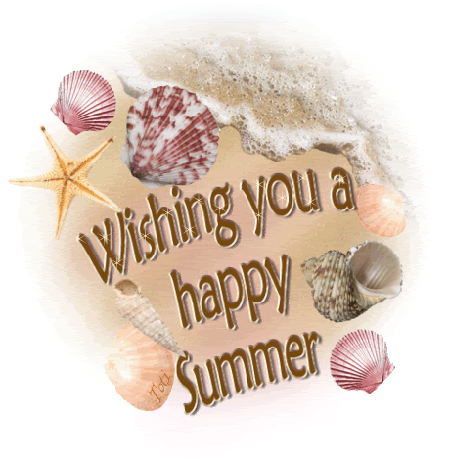 All reimbursable meals must include a fruit or vegetable on the tray. Students may decline 2 of the 5 meal components – meat/meat alternative; grain; fruit; vegetable; milk. Daily offerings may include yogurt bags, sandwiches, wraps, bento boxes, pizza munchables, soup or chili. The nationwide supply chain issue continues to impact the school meal programs with shortages, cancelled orders & limited availability of products. Every effort will be made to follow the published menu; however, last minute changes may be necessary. This institution is an equal opportunity provider.  All reimbursable meals must include a fruit or vegetable on the tray. Students may decline 2 of the 5 meal components – meat/meat alternative; grain; fruit; vegetable; milk. Daily offerings may include yogurt bags, sandwiches, wraps, bento boxes, pizza munchables, soup or chili. The nationwide supply chain issue continues to impact the school meal programs with shortages, cancelled orders & limited availability of products. Every effort will be made to follow the published menu; however, last minute changes may be necessary. This institution is an equal opportunity provider.  All reimbursable meals must include a fruit or vegetable on the tray. Students may decline 2 of the 5 meal components – meat/meat alternative; grain; fruit; vegetable; milk. Daily offerings may include yogurt bags, sandwiches, wraps, bento boxes, pizza munchables, soup or chili. The nationwide supply chain issue continues to impact the school meal programs with shortages, cancelled orders & limited availability of products. Every effort will be made to follow the published menu; however, last minute changes may be necessary. This institution is an equal opportunity provider.  